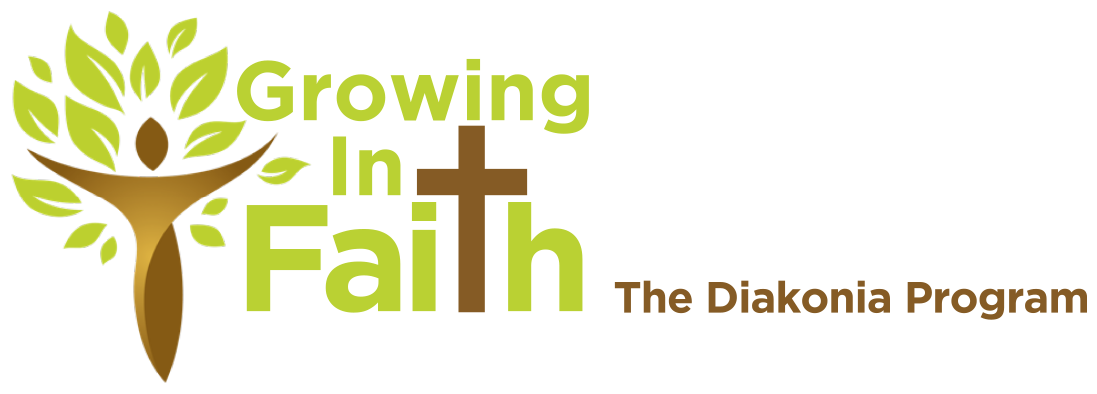 Longing to Grow? Plant yourself in good soil.Growing in Faith is a ministry committed to fostering learning environments for followers of Jesus to grow in faith. This program gathers lay members across parishes to encourage healthy discipleship in churches and communities. How It WorksParticipants gather in-person or over zoom for six 5-week classes. Each class is 3 hours long and involves a combination of instruction, discussion, and experiential learning.Begin with our Foundations Year, then decide if you would like to stretch yourself through a Practical Year. Each course is $65. Courses may be taken individually. Financial assistance is available upon request. NWOS 2022-2023 ScheduleThursdays from 6 – 9 p.m.In-person at Trinity, Findlay or online through ZoomWorship Matters: Sept. 22, 29, Oct. 6, 13, 20Christianity in a Lutheran Key: Nov. 3, 10, 17, Dec. 1, 8Intro to Old Testament: Dec. 22, Jan. 5, 12, 19, 26Intro to New Testament: Feb. 9, 16, 23, Mar. 2, 9Lutheran Creeds and Confession: Mar. 23, 30, Apr. 13, 20, 27Living as Christians in the World: May 11, 18, 25, Jun. 1, 8Explore more at www.nwosdiakonia.orgLonging to Grow? Plant yourself in good soil.Growing in Faith is a ministry committed to fostering learning environments for followers of Jesus to grow in faith. This program gathers lay members across parishes to encourage healthy discipleship in churches and communities. How It WorksParticipants gather in-person or over zoom for six 5-week classes. Each class is 3 hours long and involves a combination of instruction, discussion, and experiential learning.Begin with our Foundations Year, then decide if you would like to stretch yourself through a Practical Year. Each course is $65. Courses may be taken individually. Financial assistance is available upon request. NWOS 2022-2023 ScheduleThursdays from 6 – 9 p.m.In-person at Trinity, Findlay or online through ZoomWorship Matters: Sept. 22, 29, Oct. 6, 13, 20Christianity in a Lutheran Key: Nov. 3, 10, 17, Dec. 1, 8Intro to Old Testament: Dec. 22, Jan. 5, 12, 19, 26Intro to New Testament: Feb. 9, 16, 23, Mar. 2, 9Lutheran Creeds and Confession: Mar. 23, 30, Apr. 13, 20, 27Living as Christians in the World: May 11, 18, 25, Jun. 1, 8Explore more at www.nwosdiakonia.org